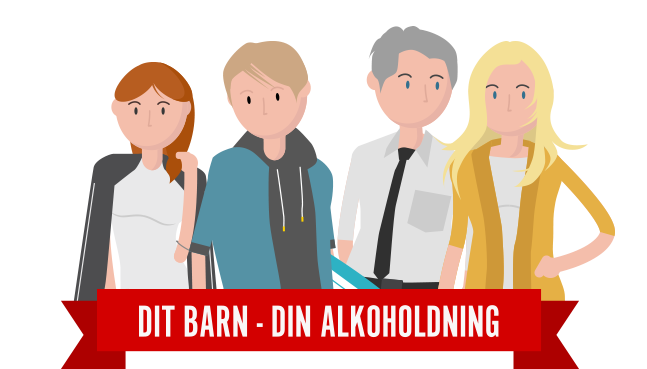      Klassens fælles alkoholaftaleSom forældre til elever i _(klasse)_ bakker vi op om følgende:Klassens elever drikker ikke alkoholDer serveres og medbringes ikke alkohol til private klassefesterVed private klassefester er der altid forældre eller andre voksne til stedeVed arrangementer på skolen, hvor eleverne er med,drikker forældre og lærere ikke alkoholHvis man som forælder ser eller hører om elever i klassen,som ikke lever op til denne aftale, kontakter man deres forældreVores alkoholaftale tages op igen hvert årAndet:Dato:_____________________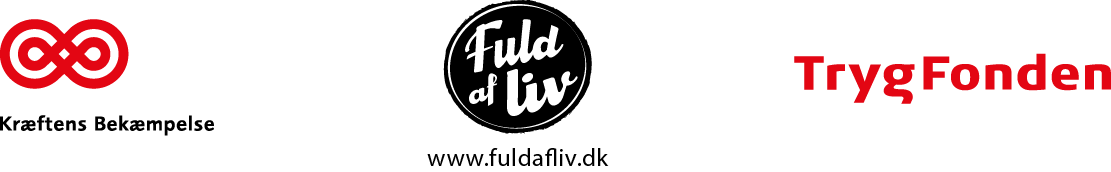 